Woche vom 07.-11.08.2023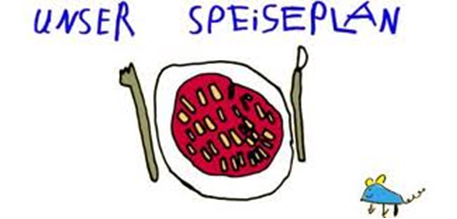 Woche vom 07.-11.08.2023Montag: Nudeln mit veganer Bolognese SoßeDienstag:Quark PfannekuchenMittwoch:Rührei mit Bratkartoffeln Donnerstag: Chicken Nuggets, Möhren, PüreeFreitag:Kohlrabi-Gerste Auflauf Frühstück und Mittagessen je 3,00 Euro